Classification of living organisms
Work like a scientist!	Part 1 – Observe each animal below and complete the table with your findings.Tick the box if the animal has the indicated feature. The first four rows have already been filled in as examples.Part 2 – Create a classification key based on your observations.Think about 2 questions based on your previous findings to classify these animals. 
Write them in the grey boxes.Write the name of each animal in the corresponding white box.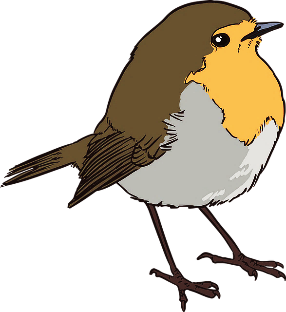 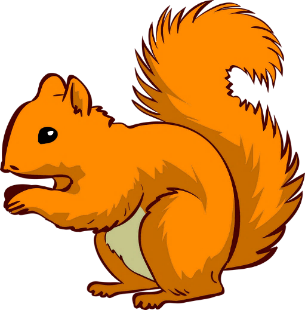 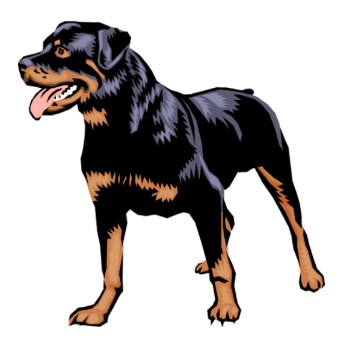 Robin	Squirrel	Dog (Rottweiler)RobinSquirrelDog (Rottweiler)Can flyCan climb treesLay eggsHave live babiesFeathersHairBeakSnoutPointy earsHanging ears